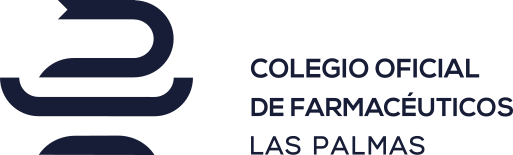 RESOLUCIONES DENEGATORIASDurante los años 2020, 2021 y el tiempo transcurrido del año 2022, no se han dictado resoluciones denegatorias de solicitudes de derecho de acceso a la información pública.(fecha actualización junio 2022)